ПОЛОЖЕНИЕ ЧЕМПИОНАТА УРАЛА«SOCIAL DANCE СUP 2019»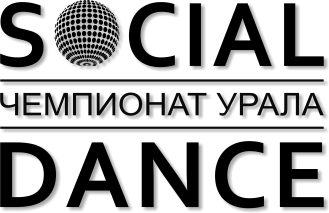 Организаторы- Администрация города Екатеринбурга - Сеть танцевальных студий «Академия танца 2dance» Екатеринбург, Ул. Чернышевского, 1, Ул. Толмачева,22, пр. Ленина, 25www.2dance-academy.ruДата проведения14-15 декабря 2019 г. Место проведения: уточняетсяНоминации соревнований[1] BACHATA SHOW команды (взрослые)[2] BACHATA SHOW команды (юниоры)[3] BACHATA JnJ любители (взрослые)[4] BACHATA JnJ профессионалы (взрослые) [5] BACHATA LADIES SHOW команды (взрослые)[6] BACHATA пары (бейби)[7] BACHATA пары (дети)[8] BACHATA пары (юниоры)[9] BACHATA пары (взрослые)[10] BACHATA SOLO LADIES (взрослые) [11] BACHATA SOLO LADIES (юниоры) [12] BACHATA SOLO GENTLEMEN (взрослые) [13] SALSA LADIES SHOW команды (взрослые)[14] SALSA JnJ любители (взрослые)[15] SALSA JnJ профессионалы (взрослые) [16] SALSA пары (бейби)[17] SALSA пары (дети)  [18] SALSA пары (юниоры)[19] SALSA пары (взрослые) [20] SALSA SOLO (бейби)[21] SALSA SOLO (дети)[22] SALSA SOLO (юниоры) [23] SALSA SOLO (взрослые)[24] LATINO SHOW команды (бейби)[25] LATINO SHOW команды (дети)[26] LATINO SHOW команды (юниоры)[27] LATINO SHOW команды (взрослые) [28] LATINO SHOW команды (сеньоры) [29] TANGO DE PISTA- ТАНГО ДЛЯ ТАНЦПОЛА пары «beginners» (начинающие, импровизация без смен партнеров).[30] TANGO DE PISTA -ТАНГО ДЛЯ ТАНЦПОЛА пары «Intermediate» (средний уровень, импровизация без смен партнеров).[31] MILONGUERO (MИЛОНГЕРО) пары (номинация со сменой партнера)[32] PRO-AM TANGO DE PISTA - ТАНГО ДЛЯ ТАНЦПОЛА [33] PRO-AM SHOWCASE пары (взрослые) [34] TANGO SHOW пары (взрослые)[35] TANGO SHOW команды (взрослые)[36] ZOUK SHOWCASE пары (взрослые)[37] ZOUK LADIES SHOW команды (взрослые)[38] ZOUK BATTLE любители пары (взрослые)  [39] ZOUK BATTLE профессионалы пары (взрослые)  [40] TANGO NUEVO (взрослые)Основные категории«пары» - танцоры разного пола, танцующие в своих парах, БЕЗ смены партнера/ши. «дуэты» - танцоры разного или одного пола «команды» - группа танцоров в составе от 3х человек и больше. Уровни танцоров«любители» - для танцоров начинающего и среднего уровня. «профессионалы» - для танцоров продвинутого уровня, профессионалов, преподавателей. Для ТАНГОBeginners- начинающие, импровизация без смен партнеров.Intermediate- средний уровень, импровизация без смен партнеров.Виды номинацийJnJ - импровизация со сменой партнера/ши. SHOW - заранее подготовленный номер- шоу в командном исполнении.LADIES SHOW - заранее подготовленный номер - шоу в командном исполнении только девушек.SHOWCASE - заранее подготовленный номер - шоу в исполнении одной пары.PRO-AM - пары: «профессионал» + «любитель», танцоры исполняют заранее подготовленный номер - шоу. Возможно участие пар «любитель» + «любитель».BATTLE – импровизация в паре без смены партнера/ши на выбываниеВозрастные категориибейби - до 6 лет дети – до 11 летюниоры -  до 15 летвзрослые – до 49 лет сеньоры  - от 50 лет Отклонения в возрасте – разрешается для команд, только если 1 из участников относится к следующей по порядку возрастной категории. Например, команда 7 человек: 6 участников возрастной категории «дети» и один участник категории «юниоры» может выступать в категории «дети».Участие в следующей по порядку возрастной категории разрешается всем категориям. Т.е участники возрастной категории «дети» могут выступать в категории «юниоры» и «взрослые»/ участники возрастной категории «юниоры» могут выступать в категории «взрослые».Правила участия в номинациях JnJОценивается  каждый  танцор  отдельно;Регистрация  возможна только парой;Возможно оформление костюма стразами, профессиональными украшениями;Акробатика запрещена;Реквизит запрещен;Отборочные туры: 3 смены пар (таким образом, импровизация танцуется с любым партнером);Импровизация пар исполняется под музыку организаторов;Финал: 3 жеребьевки - импровизация под музыку организаторов;Время выступления -  от 1:30 сек. (определяется судейской коллегией).Правила участия во всех номинациях SHOW/ LADIES SHOWЗаранее подготовленный шоу-номер в командном исполнении, LADIES SHOW- шоу-номер в командном исполнении только девушек;Хореография должна быть на основе выбранного стиля танца;Возможно оформление костюма стразами, профессиональными украшениями;Акробатические трюки разрешены. Шпагат, колесо, махи и другие яркие трюки разрешены, но их не должно быть много;Реквизит разрешен (небольшого размера);Снимать костюм запрещено, за исключением мелких деталей (пиджак, шляпка, перчатки, платок);Как правило, команды исполняют свой номер только один раз. Повторное выступление возможно только по просьбе организаторов или судейской коллегии;Шоу-номер может включать одну форму или состоять из двух и более стилей выбранного направления, а также может включать театральные элементы;Время выступления до 3:20 сек.Правила участия в номинации ZOUK SHOWCASEЗаранее подготовленный шоу-номер, исполняется в своей паре; Хореография должна быть на основе zouk - стиля; Возможно оформление костюма стразами, профессиональными украшениями;Поднятия «lifts»: разрешены;Падения «drops»: разрешены;Акробатика: разрешена;Реквизит: разрешен (небольшого размера);Как правило, пары исполняют свой номер только один раз. Повторное выступление возможно только по просьбе организаторов или судейской коллегии;Время выступления до 3:20 сек.Правила участия в номинациях SALSA (пары)Участники танцуют в своих парах. В отборочных турах участники танцуют импровизацию в своих парах под музыку организаторов. В финале 3 захода: общий заход (импровизация в своих парах под музыку организаторов), каждая пара отдельно (пара исполняет танцевальный номер под заранее выбранную ими мелодию) и снова общий заход (все вместе) под музыку организаторов. Возможно оформление костюма стразами, украшениями, как у партнёрши, так и у партнёра.Поднятия «lifts»: разрешены умеренные. Падения «drops»: разрешены умеренные. Акробатика: разрешена умеренная, только в шоу-выступлении.Реквизит: запрещен. Длительность номера не должна превышать 2:20 сек.Правила участия в номинациях BACHATA SOLO LADY «взрослые»/ BACHATA SOLO GENTLMEN «взрослые»Стили:  fusion, sensual, dominicana Костюм: специализированный, танцевальный образ. Возможно оформление костюма стразами, различными украшениями.Акробатика: запрещена в общем заходе, разрешена в индивидуальном заходе.Реквизиты: запрещены.Время выступления в заходах составляет 1,5 минуты, которые совпадают с концом музыкального отрывка. Отборочный тур делится по заходам, участники танцуют несколько мелодий на выбор организаторов: fusion/sensual и dominicana.В финале 3 выхода:-общий заход (fusion)-индивидуальный заход\6 каждый участник танцует отдельно (под свою заранее выбранную мелодию или под музыку организаторов, на выбор).-общий заход (dominicana).Правила участия в номинациях ZOUK BATTLE «любители» и ZOUK BATTLE «профессионалы»Оценивается пара;Регистрация парой;Возможно оформление костюма стразами, профессиональными украшениями;Акробатика разрешена;Реквизит запрещен;Отборочный тур: по итогам жеребьевки все участники делятся на заходы по две пары. В каждом заходе пары танцуют по очереди по 2 мелодии. Судьи в режиме онлайн выбирают победителя захода. В финале судьи выбирают одну пару.Особенности и важные уточнения номинацийLATINO SHOWШоу должно содержать не менее двух стилей танца.Допустимые стили: salsa, bachata, zouk, хореография социальных танцев. Также допускается вставки с других танцевальных направлений (не более 20% от продолжительности всего номера).TANGO DE PISTA (Танго для танцпола)Beginners- начинающие, импровизация без смен партнеров.Intermediate- средний уровень, импровизация без смен партнеров.Танцующие в паре не отходят друг от друга до окончания звучания музыки. Это означает, что объятия, являющиеся основой танго, нельзя разорвать.Манера исполнения в этой категории должна быть элегантной и ритмичной, а также характеризоваться умелым выдерживанием пауз и хорошим контактом с танцполом.Все движения должны быть выполнены в пространстве, ограниченном объятиями партнеров.Судейская коллегия будет принимать во внимание объятие, музыкальность, технику, элегантность, стиль продвижения по танцполу, легкость движений, индивидуальность как основные критерии для выставления оценок. При различных этапах отбора, одежда не являются элементом оценки судейской коллегии, но элегантность и стиль приветствуется.Пары должны постоянно двигаться против часовой стрелки и стараться не задерживаться слишком долго на одном месте (более 2-х музыкальных фраз), препятствуя перемещению других пар.Во время соревнования идентификационный номер будет нести тот танцор, который исполняет ведущую роль.В этих рамках конкурсанты могут исполнять любую традиционную фигуру, включая barridas, sacadas, enrosques и т.д. Ganchos, saltos, trepadas и другие хореографические элементы «танго-шоу» должны быть полностью исключены.Конкурсантам не разрешено поднимать ноги выше уровня колена.MILONGUERO (Милонгеро)Пары танцуют с теми же правилами, как и в категории "Танго для танцпола", но в процессе танца, партнеры будут меняться местами. Количество смен будут определять организаторы. Победители могут быть из разных пар - те, кто показали лучшее мастерство в танце с разными партнерами.Танцуют под музыку организаторов.TANGO SHOWПары могут разрывать объятия и использовать дополнительные элементы из других видов танца, если это оправдано и дополняет конкретный номер.Жюри оценивает: хореографию (рисунок танца), наличие сути танца танго, использование пространства, качество движения, синхронность в паре/ в команде, исполнительское искусство, музыкальность, костюмы, внешний вид.Длительность номера не более 4 минутPRO-AM TANGO DE PISTA (Танго для танцпола)Регистрация возможна только парой «профессионал» + «любитель».В паре оценивается преимущественно «любитель». Пара исполняет танец по правилам номинации TANGO DE PISTA (см. выше).PRO-AM SHOWCASEРегистрация возможна только парой «профессионал» + «любитель». Хореография может быть на основе любого стиля.Пара представляет танцевальный номер под заранее выбранную мелодию. Поднятия «lifts»: разрешены;Падения «drops»: разрешены;Акробатика: разрешена;Реквизит: разрешен (небольшого размера);Длительность номера не должна 3:20 сек.Общие правилаПри регистрации обязательно указываются фамилии и имена всех участников;Возможно участие одного человека в разных командах и с разными номерами в одной и той же номинации;Регистрация в парных номинациях возможно только в парах;При наборе участников меньше 3х пар (команд), номинации могут быть объединены по соответствующему типу, но разных возрастов или уровней. Оглашается организаторами не менее чем за 3 дня до соревнований. Стартовый взнос и оплата участияДля участников соревнований посещение мастер-классов - бесплатноСтартовый взнос за парные номинации: 900 руб. с человека (при оплате до 1 декабря), 1100 руб. с человека (при оплате до 13 декабря).Для категории JnJ: 900 руб. с человека (при оплате до 1 декабря), 1100 руб. с человека (при оплате до 13 декабря).Взнос для командных номинаций: 600 руб. с человека (при оплате до 1 декабря), 800 руб. с человека (при оплате до 13 декабря).Для категории Pro-am: 1800 руб. с пары (при оплате до 1 декабря), 2000 руб. с пары (при оплате до 13 декабря).Для категории соло: 1000 руб. с человека (при оплате до 1 декабря), 1200 руб. с пары (при оплате до 13 декабря).Возврат денежных средств не осуществляется.Способы оплаты
1. Он-Лайн перевод на карту сбербанка 5336690149470728, 
на имя Кристины Сергеевны Л. 
(Привязана к номеру телефона +7 (982) 627-44-55) 2. В любой студии Академии Танца 2Dance.Адреса студий:  Ленина 25, Чернышевского 1, Толмачева 22Предварительная регистрация участниковЗаявки принимаются до 13 декабря 2019 г. Регистрация на месте запрещена. Вход для сопровождающих, зрителей и болельщиковВходной билет — 350р. (заранее), 450р на месте в день соревнований.
Место за дневным столом – 600 рублей (заранее), 800р на месте в день соревнований. Место за вечерним столом – 1000 рублей (заранее), 1200р на месте в день соревнований.
Бронирование столиков возможно до 13 декабря 2019г. по телефону: +7 (343) 344-34-38Возврат денежных средств не осуществляется.Дополнительная информация по телефонам: +8-967-909-99-44 (Александра), Или  +7 (343) 344-34-38, а также в официальной группе в ВКонтакте: https://vk.com/danceural2Главный судья соревнований: Александр ФроловСупервайзер соревнований: Кристина Лисунова Куратор проекта: Александра Алексеева  тел: +7-967-909-99-44 , WhatsApp +7 (905) 801-88-54ЧЕМПИОНАТ УРАЛА «SOCIAL DANCE СUP 2019» проходит при поддержке Правительства Свердловской области и Администрации города Екатеринбурга. 